Pan-Sussex Child Protection & Safeguarding Policy & Procedures Group - Briefing for staffPan Sussex Safeguarding and Child Protection Policy and Procedures Survey  A huge thank you to the 46 of you who completed our survey on the effectiveness of the Pan Sussex Safeguarding and Child Protection Policy and Procedures. It was fantastic to hear that 94% of you said the site helps you with your practice! All of your feedback regarding site accessibility, including the use of search function and the quick link spider diagram has been shared with Phew, the website provider, who are looking at how to make improvements to these features. Drawing on your feedback, the Pan Sussex Safeguarding and Child Protection Policy and Procedures Group will continue their efforts to ensure content is clear and succinct, but with enough technical  detail to support you in your safeguarding practice.  We will also be paying closer attention to signposting where local practice or arrangements differ. We plan to re-run the survey in March 2021 and hope to get more feedback to help make the site even better for you.  Tip! Add the Pan Sussex Safeguarding and Child Protection Policy and Procedures to your favourites on your web browser for quick and easy access! Female Genital Mutilation (FGM)A working group of practitioners from across the county have led on an extensive re-write of the FGM policy. The revised policy gives greater clarity on the use of FGM protection orders (FGMPOs) and provides more detail to support you to recognise the indicators of this form of child abuse.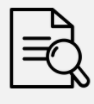 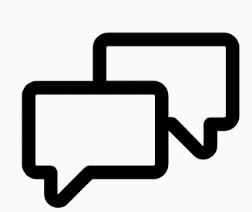 